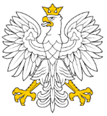 WNIOSEK O ZAPEWNIENIE DOSTĘPNOŚCI CYFROWEJInstrukcja wypełnieniaWypełnij ten wniosek, jeżeli potrzebujesz zapewnienia dostępności cyfrowej na stronie internetowej, za którą odpowiada Sąd Rejonowy w Lubaczowie.Dokument możesz łatwo uzupełnić, podpisać i odesłać na adres e-mail dostepnosc@rzeszow.sa.gov.pl lub korespondencyjny podany u góry dokumentu.Twoje daneImię i nazwisko: 							Adres do korespondencji: 	 						Telefon kontaktowy: (to pole jest dobrowolne, ale jeżeli podasz nam tę informację ułatwi nam to kontakt w Twojej sprawie) 							Adres e-mail: (to pole jest dobrowolne, ale jeżeli podasz nam tę informację ułatwi nam to kontakt w Twojej sprawie) 							Zakres wnioskuWnoszę o zapewnienie dostępności cyfrowej w następującym zakresie (podaj link do strony internetowej lub elementu strony, w którym występuje bariera)Opisz co na stronie internetowej utrudnia Ci dostęp:Sposób zapewnienia dostępności (jeżeli chcesz, wskaż w jaki sposób Sąd Rejonowy w Lubaczowie ma zapewnić dostępność)Sposób odpowiedzi na wniosekWybierz, w jaki sposób mamy się z Tobą skontaktować w sprawie Twojego wniosku (zaznacz właściwe okienko) telefonicznie, pod numerem podanym we wniosku  listownie, na adres podany we wniosku  elektronicznie, na adres e-mail podany we wnioskuData:		 	Podpis 		